Fluid Power Basics – Pneumatics2018 – 2019Lecture Quiz AnswersQuiz 1a: List three advantages of Pneumatics over HydraulicsContamination free operation (such as oil)Lower cost of installationFluid medium is abundant and easy to manageQuiz 1b: List three unique applications of pneumatic in industrySheet metal pressingNut bolt tooling gun in assembly plantPart holding jigQuiz 1c: NumericalClamp Force = Fc = 500 NPiston Dia = Ø = 32 mmStroke = Ls = 100 mmPressure inlet = Pi = ?Counter force = FL = 1000 Volume in Cylinder (fully extended) = Vc = ?New Volume in Cylinder after counter force = V2 = ?A = πr2 = π * 2.56e-4 = 8.04e-4 m2P =     =     = 6.2e5 Pa  = 6.2 BarVc = 8.04e-4 * 0.1 = 8.04e-5 m3P1Vc = V2   >  6.2e5 * 8.04e-5 =  V2   >  V2 = 4.01e-5 m3Quiz 2a: List two superiority of piston compressor over screw typeReciprocating compressors are marginally more efficient than rotary compressors, generally being able to compress the same amount of gas with between 5 and 10 percent less energy input.Initial installation cost is cheaper than rotary compressorQuiz 2b: Name 4 types of compressor based on structureReciprocatoryScrewVaneCentrifugalQuiz 2c: NumericalVa = 20 m3T1 = 30 CT2 = 20 Cr.h = 65%mc @ 20C = ? (Water condenses out)Dew Point at 30 C = 20 g/m3  (from the chart) > For 20 m3 of air = 400 g r.h =   >  65% *400 = mc = 260 g  of actual water content in the air at 30 CThe reduced volume of compresses airt at 6 bar:p1.V1 = p2.V2  > V2 =  * 20 m3  = 2.89 m3  Dew Point at 40 C = 60 g/m3  (from the chart) > For 2.89 m3 of air = 173.4 g maximum water content Water condenses out = 260 – 173.4 = 86.6 gQuiz 3a: List three types of directional valve actuation (example: Lever type)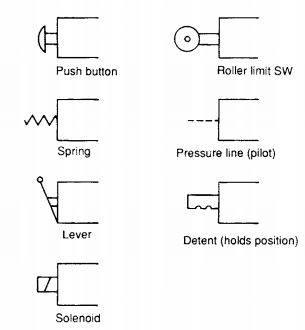 Quiz 3b: Name three pneumatic systems in a busDoor opening/ClosingAir brakesAir suspension (For pneumatic kneeling system)Quiz 3c: List two superiority of piston compressor over screw typeCushioning of some sort normally is required to decelerate a cylinder's piston before it strikes the end cap. Reducing the piston velocity as it approaches the end cap lowers the stresses on cylinder components and reduces vibration transmitted to the machine structure.Quiz 3d: What does the symbols below represent?FRL/Service UnitAir CompressorAir DryerDouble acting cylinder with variable cushioningQuiz 4a: A compressor is required for continuous flow at 7.5 bar pressure in the network, low maintenance cost, 500 m3/hr.Screw Type compressor, Atlas Copco GA45 7.5 variant Quiz 4b: A FRL unit which can regulate pressure from 7.5 bar to 7 bar, ¾’’ pneumatic connection, grade filter 5μm, condensate volume of 43 cm3, 2800 l/min flow volumeFESTO – FRC-D7   MIDI modelQuiz 4c: In industry, the pneumatic tooling is routinely disconnected from the main line and the flexible hose is used with an easy to plug connector. Name? Push pull connector 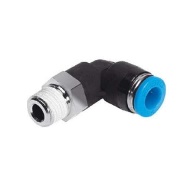 